Муниципальное казенное дошкольное образовательное учреждение «Детский сад№3с.Сергокала»                                                                                                                                                                                                                                                 Утверждаю:                                                                                                                                                                                                                                         заведующий МКДОУ                Принято                                                                                                                                                                                                   « Детский сад№3с.Сергокала»                                                                                                                                                                                               на педагогическом совете                                                                                                                                                                                    ___________ Омарова К.М                                                                                                                       МКДОУ «Детский сад№3с.Сергокала»                                                                                                                                                                Приказ №______Протокол №  1                                                                                                                                                                                                          от «   19  »    09    2022 годот « 18 »  сентября  2022 год                                                                                                                                                                                  .                                                                                                                                                                                                                                  	                            .                                                                  ….    .                          .Пояснительная записка  Календарный учебный график является локальным нормативным документом, регламентирующим общие требования к организации образовательного процесса в 2022–2023 учебном году в муниципальном  казенном дошкольном образовательном учреждении «детский сад№3с.» далее - ДОУ. Годовой календарный учебный график разработан в соответствии с:  Закон от 29 декабря 2012 г. № 273-ФЗ «Об образовании в Российской Федерации». Приказ Минобрнауки России от 17 октября 2013 г. № 1155 «Об утверждении федерального государственного образовательного стандарта дошкольного образования». «Порядок организации и осуществления образовательной деятельности по основным общеобразовательным программам – образовательным программам дошкольного образования». Приказ Минпросвещения России от 31.07.2020 № 373.СанПин 1.2.3685-21 «Гигиенические нормативы и требования к обеспечению безопасности и (или) безвредности для человека факторов среды обитания» (Постановление Главного государственного санитарного врача Российской Федерации от 28.01.2021 №2) СП 2.4.3648-20 "Санитарно-эпидемиологические требования к организациям воспитания и обучения, отдыха и оздоровления детей и молодежи" (Постановление Главного государственного санитарного врача Российской Федерации от 28. 09.2020 г. №28). Устав МКДОУ «Детский сад№3с.Сергокала».Воспитательно - образовательный процесс строится с учетом «Основной образовательной программы дошкольного  образования   МКДОУ «Детский сад№3».Календарный учебный график обсуждается и принимается Педагогическим советом и утверждается приказом заведующей МКДОУ до начала учебного года. Все изменения, вносимые в годовой календарный учебный график, утверждаются приказом заведующей образовательного учреждения и доводятся до всех участников образовательного процесса. Календарный учебный график учитывает возрастные психофизические особенности воспитанников ДОУ и отвечает требованиям охраны их жизни и здоровья детей. Согласно статье 112. Трудового Кодекса Российской Федерации, Приказа Министерства здравоохранения Российской Федерации № 588н «Об утверждении порядка исчисления нормы рабочего времени на определенные календарные периоды (в том числе год, квартал, месяц), в зависимости от установленной длительности рабочего времени в неделю», в целях рационального использования работниками выходных и нерабочих праздничных дней, в годовом календарном учебном графике учтены нерабочие (выходные и праздничные) дни. МКДОУ «Детский сад№3» функционирует в режиме  шестидневной рабочей недели с 07.30 ч. до 17.30 ч. (10 часов).                                                                                                                                                                                                           Продолжительность учебного года с 01.09.2022 по 31.05.2023 года. Период с 01.09.2022 г. по 15.09.2023 г. является адаптационным, в это время проводится диагностика педагогического процесса в целях оптимизации в соответствии с возрастными и индивидуальными особенностями воспитанников. Итоги учебного года подводятся во всех возрастных группах с 15.05.2022 по 31.05.2022 (итоговая диагностика педагогического процесса). Праздники (отчетные концерты, музыкальные и спортивные развлечения) для воспитанников ДОУ в течение учебного года планируются в соответствии с годовым планом работы детского сада на 2021 – 2022 учебный год. Воспитательно-образовательная работа в летний оздоровительный период организуется в соответствии планом работы ДОУ на летний оздоровительный период. Календарный учебный график муниципального  казенного дошкольного образовательного учреждения                                   « Детский сад№3с.Сергокала  » на 2022 – 2023 учебный год Во время каникул и в летний оздоровительный период проводится образовательная деятельность художественно-эстетического цикла, а также спортивные и подвижные игры, спортивные праздники, экскурсии и др.Дополнительные каникулярные дни в ДОУ возможны по следующим причинам:Карантин по гриппу при превышении порога заболеваемости. Карантин по гриппу может быть объявлен в отдельном образовательном учреждении, отдельном районе, городе или области при превышении эпидемического порога заболеваемости от 20% от общего коли-чества воспитанников.Выходные дни в 2022-2023 учебном году Кроме традиционных т.е  воскресенья в 2022- 2023 учебном году установлены следующие даты выходных праздничных дней (нерабочие праздничные дни в Российской Федерации):4 ноября      2022 года   – День народного единства   1- 9 января 2023 года   – Новогодние каникулы; 23 февраля 2023 года  – День защитника Отечества; 8 марта       2023 года   – Международный женский день; 1 мая           2023 года   - Праздник Весны и Труда; 9 мая           2023 года   – День Победы; 12 июня      2023 года   – День России; Количество групп в ДОУ – 6 общеразвивающей направленности: Первая младшая группа (1.5-3 года)  - 1 группаВторая младшая группа (3-4 года)      - 2 группыСредняя группа (4-5 лет)                      - 2 группыСтаршая группа (5-6 лет)                     - 1 группаОбразовательная деятельность осуществляется в процессе организации различных видов детской деятельности по следующим направлениям: непрерывная образовательная деятельность, совместная деятельность педагога с детьми, самостоятельная деятельность воспитанников, работа с родителями. Первая младшая группаМладшая группаВторая младшая группаСредняя группаСредняя группа Средняя группа Средняя группа Старшая группа  Старшая группа  Старшая группа  Режим работы ДОУШестидневная рабочая неделя:    с 07.30 до  17.30мин                                        10.00 часов.          Выходные дни:                                 воскресенье  и праздничные дни.Шестидневная рабочая неделя:    с 07.30 до  17.30мин                                        10.00 часов.          Выходные дни:                                 воскресенье  и праздничные дни.Шестидневная рабочая неделя:    с 07.30 до  17.30мин                                        10.00 часов.          Выходные дни:                                 воскресенье  и праздничные дни.Шестидневная рабочая неделя:    с 07.30 до  17.30мин                                        10.00 часов.          Выходные дни:                                 воскресенье  и праздничные дни.Шестидневная рабочая неделя:    с 07.30 до  17.30мин                                        10.00 часов.          Выходные дни:                                 воскресенье  и праздничные дни.Шестидневная рабочая неделя:    с 07.30 до  17.30мин                                        10.00 часов.          Выходные дни:                                 воскресенье  и праздничные дни.Шестидневная рабочая неделя:    с 07.30 до  17.30мин                                        10.00 часов.          Выходные дни:                                 воскресенье  и праздничные дни.Шестидневная рабочая неделя:    с 07.30 до  17.30мин                                        10.00 часов.          Выходные дни:                                 воскресенье  и праздничные дни.Шестидневная рабочая неделя:    с 07.30 до  17.30мин                                        10.00 часов.          Выходные дни:                                 воскресенье  и праздничные дни.Шестидневная рабочая неделя:    с 07.30 до  17.30мин                                        10.00 часов.          Выходные дни:                                 воскресенье  и праздничные дни.Начало учебного года01.09.2022 г.01.09.2022 г.01.09.2022 г.01.09.2022 г.01.09.2022 г.01.09.2022 г.01.09.2022 г.01.09.2022 г.01.09.2022 г.01.09.2022 г.Окончание учебного года31.05.2023г.31.05.2023г.31.05.2023г.31.05.2023г.31.05.2023г.31.05.2023г.31.05.2023г.31.05.2023г.31.05.2023г.31.05.2023г.Сроки проведения зимних каникулс 01.01.2023г. по 10.01.2023 г.с 01.01.2023г. по 10.01.2023 г.с 01.01.2023г. по 10.01.2023 г.с 01.01.2023г. по 10.01.2023 г.с 01.01.2023г. по 10.01.2023 г.с 01.01.2023г. по 10.01.2023 г.с 01.01.2023г. по 10.01.2023 г.с 01.01.2023г. по 10.01.2023 г.с 01.01.2023г. по 10.01.2023 г.с 01.01.2023г. по 10.01.2023 г.Летний  оздоровитель          ный периодс 01.06.2023 по 30.06.2023с 01.06.2023 по 30.06.2023с 01.06.2023 по 30.06.2023с 01.06.2023 по 30.06.2023с 01.06.2023 по 30.06.2023с 01.06.2023 по 30.06.2023с 01.06.2023 по 30.06.2023с 01.06.2023 по 30.06.2023с 01.06.2023 по 30.06.2023с 01.06.2023 по 30.06.2023Продолжительность учебного года37 недель37 недель37 недель37 недель37 недель37 недель37 недель37 недель37 недель37 недельСроки проведения мониторингаС  15.09.2021г.    по  30.09.201г.  С  15.05.2023г.    по 31.05.2023г.С  15.09.2021г.    по  30.09.201г.  С  15.05.2023г.    по 31.05.2023г.С  15.09.2021г.    по  30.09.201г.  С  15.05.2023г.    по 31.05.2023г.С  15.09.2021г.    по  30.09.201г.  С  15.05.2023г.    по 31.05.2023г.С  15.09.2021г.    по  30.09.201г.  С  15.05.2023г.    по 31.05.2023г.С  15.09.2021г.    по  30.09.201г.  С  15.05.2023г.    по 31.05.2023г.С  15.09.2021г.    по  30.09.201г.  С  15.05.2023г.    по 31.05.2023г.С  15.09.2021г.    по  30.09.201г.  С  15.05.2023г.    по 31.05.2023г.С  15.09.2021г.    по  30.09.201г.  С  15.05.2023г.    по 31.05.2023г.С  15.09.2021г.    по  30.09.201г.  С  15.05.2023г.    по 31.05.2023г.Нерабочие, праздничные дни, установленные законодательством РФДень народного единства и согласия     04.11.2022   Новогодние каникулы и Рождество       01.01.2023   по 09.01.2023День защитника Отечества                     23.02.2022Международный женский день               08.03.2021  Праздник весны и труда 01.05.2021 (02.05.2022, 03.05.2022 – перенесённые  дни)День Победы 09.05.2022 (10.05.2022 - перенесённый выходной день)День России 12.06.2022 (13.06.2022 – перенесённый выходной день)День народного единства и согласия     04.11.2022   Новогодние каникулы и Рождество       01.01.2023   по 09.01.2023День защитника Отечества                     23.02.2022Международный женский день               08.03.2021  Праздник весны и труда 01.05.2021 (02.05.2022, 03.05.2022 – перенесённые  дни)День Победы 09.05.2022 (10.05.2022 - перенесённый выходной день)День России 12.06.2022 (13.06.2022 – перенесённый выходной день)День народного единства и согласия     04.11.2022   Новогодние каникулы и Рождество       01.01.2023   по 09.01.2023День защитника Отечества                     23.02.2022Международный женский день               08.03.2021  Праздник весны и труда 01.05.2021 (02.05.2022, 03.05.2022 – перенесённые  дни)День Победы 09.05.2022 (10.05.2022 - перенесённый выходной день)День России 12.06.2022 (13.06.2022 – перенесённый выходной день)День народного единства и согласия     04.11.2022   Новогодние каникулы и Рождество       01.01.2023   по 09.01.2023День защитника Отечества                     23.02.2022Международный женский день               08.03.2021  Праздник весны и труда 01.05.2021 (02.05.2022, 03.05.2022 – перенесённые  дни)День Победы 09.05.2022 (10.05.2022 - перенесённый выходной день)День России 12.06.2022 (13.06.2022 – перенесённый выходной день)День народного единства и согласия     04.11.2022   Новогодние каникулы и Рождество       01.01.2023   по 09.01.2023День защитника Отечества                     23.02.2022Международный женский день               08.03.2021  Праздник весны и труда 01.05.2021 (02.05.2022, 03.05.2022 – перенесённые  дни)День Победы 09.05.2022 (10.05.2022 - перенесённый выходной день)День России 12.06.2022 (13.06.2022 – перенесённый выходной день)День народного единства и согласия     04.11.2022   Новогодние каникулы и Рождество       01.01.2023   по 09.01.2023День защитника Отечества                     23.02.2022Международный женский день               08.03.2021  Праздник весны и труда 01.05.2021 (02.05.2022, 03.05.2022 – перенесённые  дни)День Победы 09.05.2022 (10.05.2022 - перенесённый выходной день)День России 12.06.2022 (13.06.2022 – перенесённый выходной день)День народного единства и согласия     04.11.2022   Новогодние каникулы и Рождество       01.01.2023   по 09.01.2023День защитника Отечества                     23.02.2022Международный женский день               08.03.2021  Праздник весны и труда 01.05.2021 (02.05.2022, 03.05.2022 – перенесённые  дни)День Победы 09.05.2022 (10.05.2022 - перенесённый выходной день)День России 12.06.2022 (13.06.2022 – перенесённый выходной день)День народного единства и согласия     04.11.2022   Новогодние каникулы и Рождество       01.01.2023   по 09.01.2023День защитника Отечества                     23.02.2022Международный женский день               08.03.2021  Праздник весны и труда 01.05.2021 (02.05.2022, 03.05.2022 – перенесённые  дни)День Победы 09.05.2022 (10.05.2022 - перенесённый выходной день)День России 12.06.2022 (13.06.2022 – перенесённый выходной день)День народного единства и согласия     04.11.2022   Новогодние каникулы и Рождество       01.01.2023   по 09.01.2023День защитника Отечества                     23.02.2022Международный женский день               08.03.2021  Праздник весны и труда 01.05.2021 (02.05.2022, 03.05.2022 – перенесённые  дни)День Победы 09.05.2022 (10.05.2022 - перенесённый выходной день)День России 12.06.2022 (13.06.2022 – перенесённый выходной день)День народного единства и согласия     04.11.2022   Новогодние каникулы и Рождество       01.01.2023   по 09.01.2023День защитника Отечества                     23.02.2022Международный женский день               08.03.2021  Праздник весны и труда 01.05.2021 (02.05.2022, 03.05.2022 – перенесённые  дни)День Победы 09.05.2022 (10.05.2022 - перенесённый выходной день)День России 12.06.2022 (13.06.2022 – перенесённый выходной день)Продолжительность непрерывной образовательной деятельностине более 10 минне более 10 минне более  15минне более  20 минне более   25 мин Средняя гр  не более   25 мин Средняя гр  не более  30- 35мин старшая   группа не более  30- 35мин старшая   группа не более  30- 35мин старшая   группа не более  30- 35мин старшая   группа Продолжительность дневной суммарной образовательной нагрузки для детей дошкольного возрастане более 20 минне более 30 минне более 40 минНе более                    50мин  не более  50 мин  не более  50 мин  не более   90 мин для старшей  группыне более   90 мин для старшей  группыне более   90 мин для старшей  группыне более   90 мин для старшей  группыМаксимально допустимый объем образовательной нагрузки в неделюне более 1ч 40 минне более  1ч 30 минне более 2ч 20 минне более 5ч 50минне более 2ч 30 мин   не более 2ч 30 мин   не более 3ч 20  не более 3ч 20  не более 3ч 20  Перерыв между периодами непрерыв ной образовательной деятельности  10 мин.10 мин.10 мин.10 мин.10 мин.10 мин.10 мин.10 мин.10 мин.10 мин.Дополнительное образование (кружки)10 мин.15 мин.20 мин.25 мин.20-30 мин.20-30 мин.20-30 мин.30 мин.30 мин.Дополнительное образование (кружки)1 раз в неделю1 раз в неделю1 раз в неделю1 раз в неделю1 раз в неделю1 раз в неделю1 раз в неделю1 раз в неделю1 раз в неделю1 раз в неделю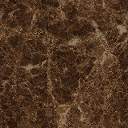 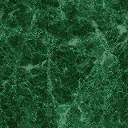 